••44    Figure 42-19 shows the decay of parents in a radioactive sample. The axes are scaled by Ns = 2.00 × 106 and ts = 10.0 s. What is the activity of the sample at t = 27.0 s?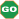 ••45   In 1992, Swiss police arrested two men who were attempting to smuggle osmium out of Eastern Europe for a clandestine sale. However, by error, the smugglers had picked up 137Cs. Reportedly, each smuggler was carrying a 1.0 g sample of 137Cs in a pocket! In (a) bequerels and (b) curies, what was the activity of each sample? The isotope 137Cs has a half-life of 30.2 y. (The activities of radio-isotopes commonly used in hospitals range up to a few millicuries.)